ТЕСТ №71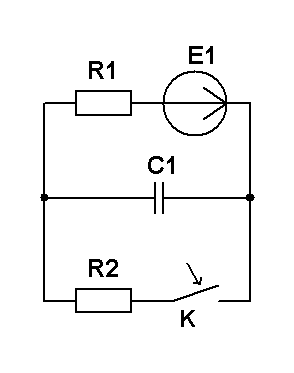 R1=60 ОмR2=30 Ом C1=50 мкФE1=120 ВПолучить формулу и построить график uR1(t).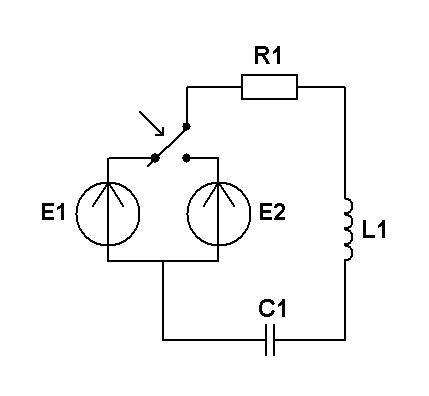 2C1=20 мкФR1=100 ОмL1=200 мГнE1=50 В                              Е2=100 ВПроанализировать и качественно построить график iС(t).3Для схемы  задания 2 начертить эквивалентную операторную схему, найти изображение тока iС(p).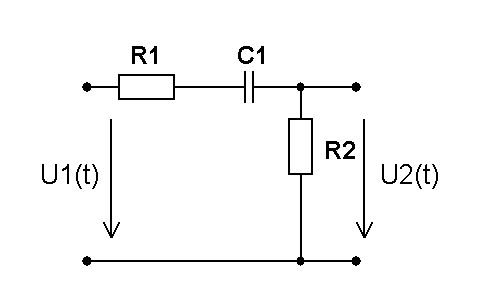 4R1=100 Ом                       R2=100 ОмC1=125 мкФНайти переходную характеристику по напряжению qu2(t).5Um=25 В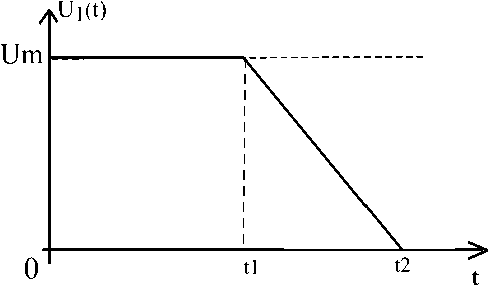 t1=20 мс t2=40 мс Для схемы задания 4 и входного сигнала задания 5 записать в общем виде u2(t).